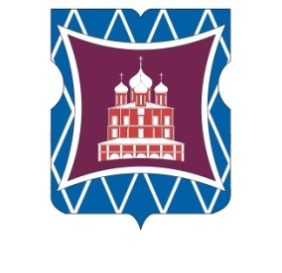 СОВЕТ ДЕПУТАТОВМУНИЦИПАЛЬНОГО ОКРУГА ДОНСКОЙРЕШЕНИЕ14 декабря 2023 года  №  01-03-70О победителях конкурса на право заключения договоров на безвозмездной основе на реализацию социальных программ (проектов) по организации досуговой, социально-воспитательной, физкультурно-оздоровительной и спортивной работы с населением по месту жительства в нежилых помещениях, находящихся в собственности города Москвы 	В соответствии с пунктом 2 части 7 статьи 1 Закона города Москвы от 11 июля 2012 года № 39 «О наделении органов местного самоуправления муниципальных округов в городе Москве отдельными полномочиями города Москвы»,  решением Совета депутатов муниципального округа Донской от 25 сентября 2015 года № 01-03-103  «Об утверждении Регламента реализации отдельных полномочий города Москвы в сфере работы с населением по месту жительства», рассмотрев обращение главы управы Донского района города Москвы Соколова Д.Н.  от 08 декабря 2023 года № ДО-16-509/3 и материалы конкурсной комиссии (входящий от 11 декабря 2023 года № 361),    Совет депутатов муниципального округа Донской решил:         1. Признать победителями конкурса на право заключения договоров на безвозмездной основе на реализацию социальных программ (проектов) по организации досуговой, социально-воспитательной, физкультурно-оздоровительной и спортивной работы с населением по месту жительства в нежилых помещениях, находящихся в собственности города Москвы (приложение). 2. Направить настоящее решение в Департамент территориальных органов исполнительной власти города Москвы,  управу Донского района города Москвы на следующий рабочий день после его принятия.3. Опубликовать настоящее решение в бюллетене «Московский муниципальный вестник» и разместить на официальном сайте муниципального округа Донской www.mo-donskoy.ru.4. Контроль за исполнением настоящего решения возложить на Председателя комиссии Совета депутатов муниципального округа Донской по культурно-массовой работе Резкова В.В. Глава муниципального округа Донской	                                                                                     Т.В. КабановаПриложениек решению Совета депутатов муниципального округа Донскойот 14 декабря 2023 года № 01-03-70Победители конкурсана право заключения договоров на безвозмездной основе на реализацию социальных программ (проектов) по организации досуговой, социально-воспитательной, физкультурно-оздоровительной и спортивной работы с населением по месту жительства в нежилых помещениях, находящихся в собственности города Москвы Статус участника конкурса Наименование участника конкурсаНазвание социальной программы (проекта)Адрес нежилого помещенияПобедитель конкурса по Лоту № 1Региональная общественная организация «Дом театрального творчества «Я сам Артист»Детский молодежно-подростковый центр «Новый Арт Театр»г. Москва, Ленинский пр-т, д. 37АПобедитель конкурса по Лоту № 2Автономная некоммерческая организация «Центр всестороннего развития «Разум»«Разум. Здоровый досуг и спорт»г. Москва, Варшавское шоссе, д. 18, к. 2Победитель конкурса по Лоту № 3Благотворительный фонд «Детские мечты»Центр эстетического развития «Детские мечты»г. Москва, Севастопольский пр-т, д. 5, к. 3